Přírodopis – 6. třídaŠtefánková GabrielaPřečíst si téma hmyz s proměnou nedokonalou v učebnici ( strana 80 – 85)Udělat si výpisky do sešitu: Hmyz s proměnou nedokonalou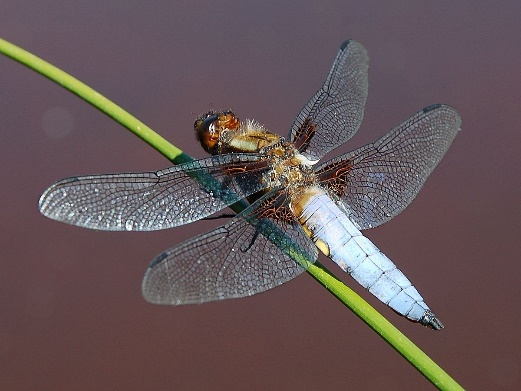 Řád: 1) Vážkyštíhlé protáhlé tělojsou velmi dobrými letcivelké složené očivyskytují se v blízkosti vody a jejich larvy jsou vodními dravciZástupci: vážka ploská, šídlo královské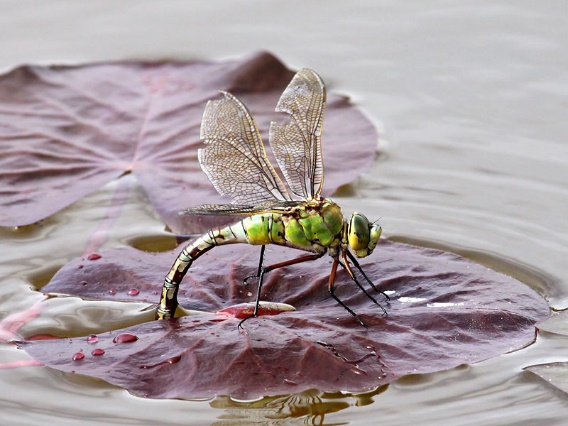 Řád: 2) Stejnokřídlídělí se na křísy a mšicemají stejně velké dva páry křídel, bodavě sací ústrojíjejich potravou jsou rostlinné šťávy – většina zástupců patří mezi obávané parazity rostlin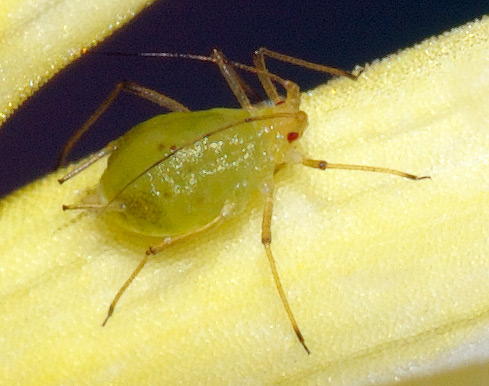 Křísy:nejznámější jsou cikády a pěnodějky Cikády – vyskytují se v teplých oblastech a vydávají cvrčivý zvuk, přeměna v dospělou cikádu může trvat až 17 letPěnodějky – na stéblech trav se vyskytují chomáčky bílé pěny, do kterých se obalují larvy pěnodějek proti vysycháním a nepřátelům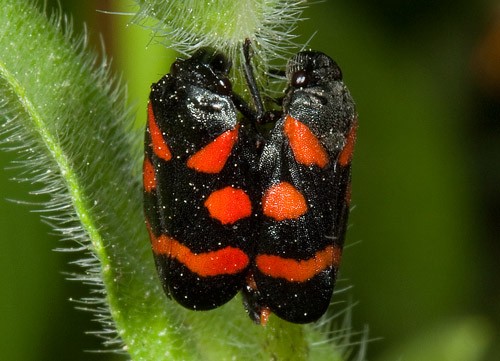 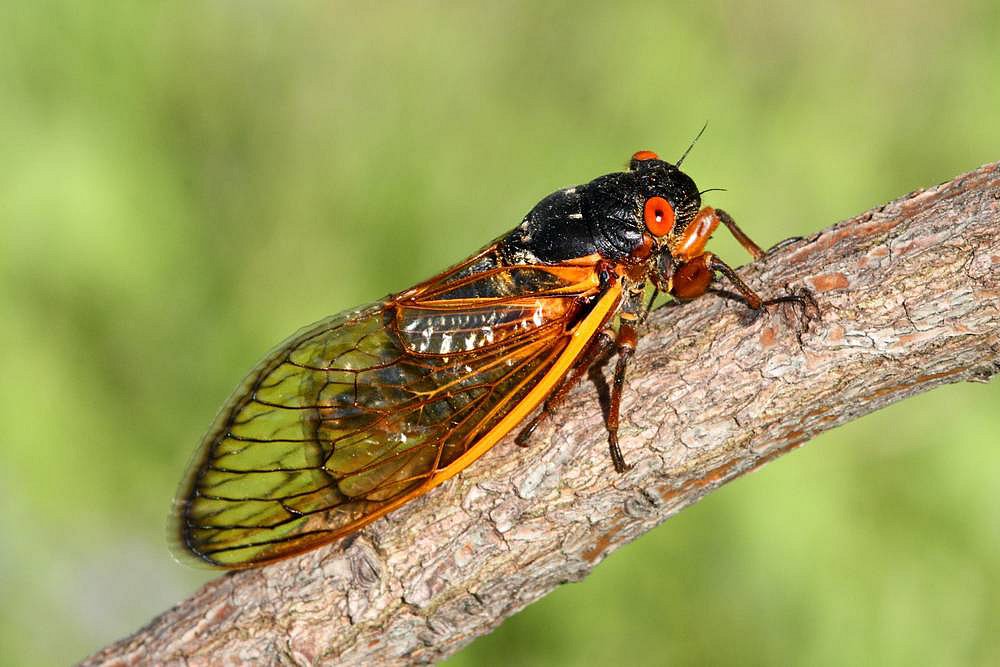 Mšice:Drobný hmyz, který saje z rostlin více šťávy než potřebujeNebezpečný pro rostlinu – přenáší virové choroby z rostliny na rostlinu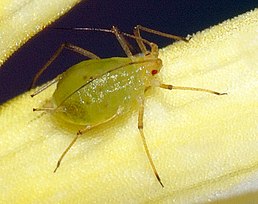 Řád: 3) Všivnější parazité savců a živí se jejich krví na končetinách mají drápky a umožňují přichycení ke chlupůmZástupci: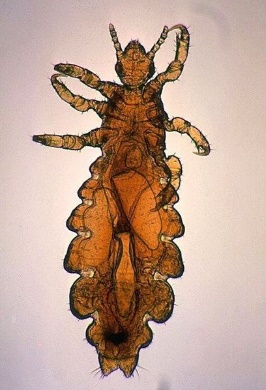 Veš dětská                                         Veš šatní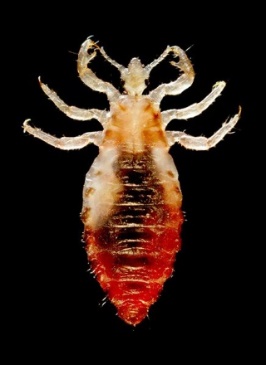 